                                                   Pokoloruj  według kodu.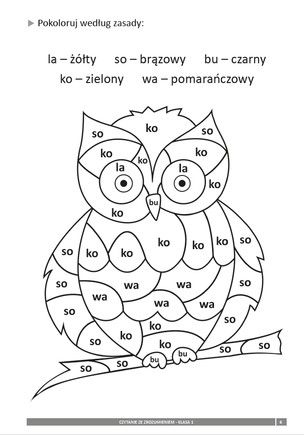 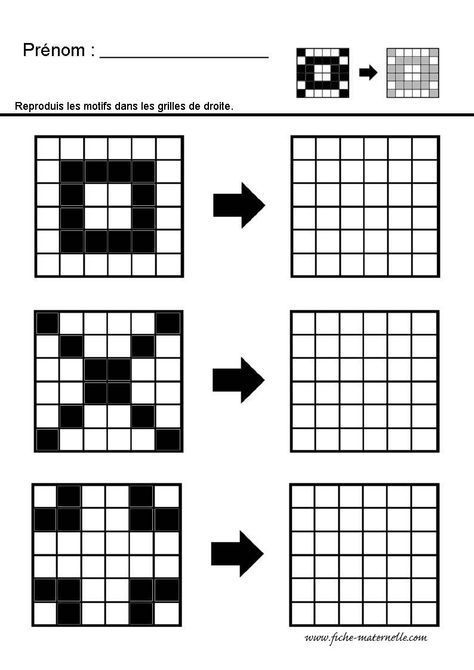 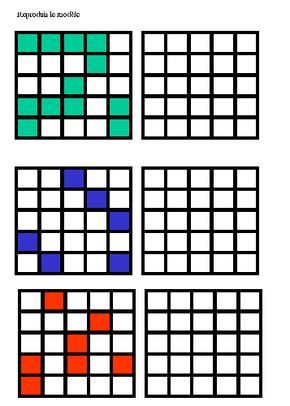 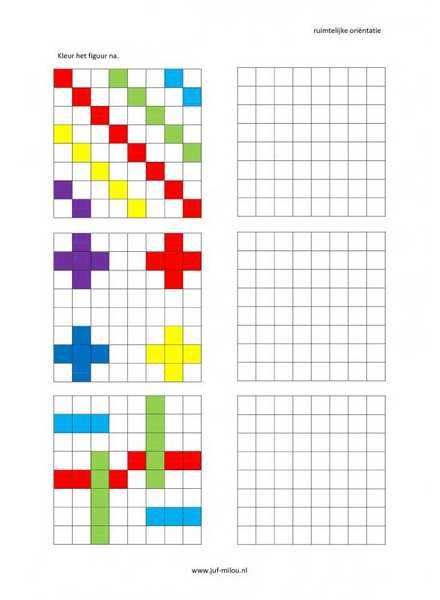 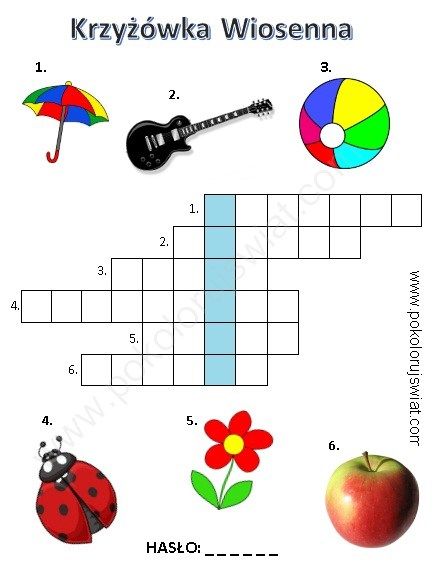 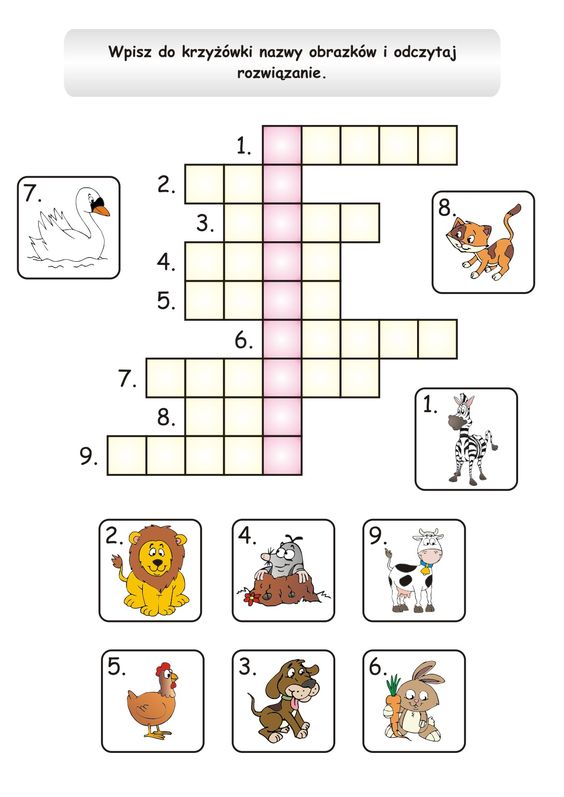 